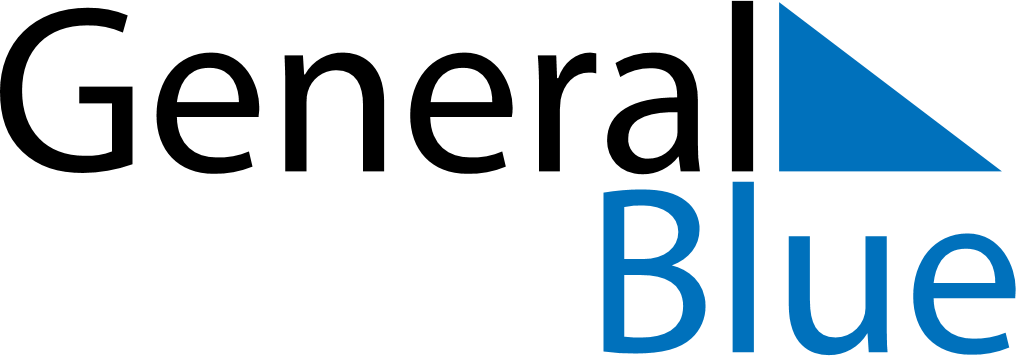 November 2028November 2028November 2028PanamaPanamaMondayTuesdayWednesdayThursdayFridaySaturdaySunday12345Separation Day (from Columbia)6789101112Primer Grito de Independencia131415161718192021222324252627282930Independence Day